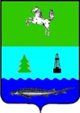 АДМИНИСТРАЦИЯ ЗАВОДСКОГО СЕЛЬСКОГО ПОСЕЛЕНИЯПАРАБЕЛЬСКОГО РАЙОНА ТОМСКОЙ ОБЛАСТИПОСТАНОВЛЕНИЕ 15.07.2021 						     	                                                        №38	О внесении изменений в постановление Администрации Заводского сельского поселения  от 12.11.2014 № 119 «Об утверждении  Административного регламента по осуществлению муниципального жилищного контроля на территории муниципального образования «Заводское сельское поселение»В целях совершенствования нормативного правового акта, ПОСТАНОВЛЯЮ:1.	Внести в постановление Администрации Заводского сельского поселения  от 12.11.2014 № 119 «Об утверждении  Административного регламента по осуществлению муниципального жилищного контроля на территории муниципального образования «Заводское сельское поселение»» следующие изменения:в Административном регламенте по осуществлению муниципального жилищного контроля на территории муниципального образования «Заводское сельское поселение», утвержденном указанным постановлением (далее – Административный регламент):1.1. Абзац двенадцатый пункта 3 Административного регламента изложить в новой редакции:«Постановление Правительства РФ от 28.01.2006 N 47 «Об утверждении Положения о признании помещения жилым помещением, жилого помещения непригодным для проживания, многоквартирного дома аварийным и подлежащим сносу или реконструкции, садового дома жилым домом и жилого дома садовым домом»»;1.2. Пункт 4 Административного регламента изложить в новой редакции:«4. Предметом муниципального жилищного контроля является соблюдение юридическими лицами, индивидуальными предпринимателями и гражданами (далее – субъекты проверки) обязательных требований в отношении муниципального жилищного фонда:1)требований к использованию и сохранности жилищного фонда, в том числе требований к жилым помещениям, их использованию и содержанию, использованию и содержанию общего имущества собственников помещений в многоквартирных домах, порядку осуществления перевода жилого помещения в нежилое помещение и нежилого помещения в жилое в многоквартирном доме, порядку осуществления перепланировки и (или) переустройства помещений в многоквартирном доме;2)требований к формированию фондов капитального ремонта;3)требований к созданию и деятельности юридических лиц, индивидуальных предпринимателей, осуществляющих управление многоквартирными домами, оказывающих услуги и (или) выполняющих работы по содержанию и ремонту общего имущества в многоквартирных домах;4)требований к предоставлению коммунальных услуг собственникам и пользователям помещений в многоквартирных домах и жилых домов;5)правил изменения размера платы за содержание жилого помещения в случае оказания услуг и выполнения работ по управлению, содержанию и ремонту общего имущества в многоквартирном доме ненадлежащего качества и (или) с перерывами, превышающими установленную продолжительность;6)правил содержания общего имущества в многоквартирном доме и правил изменения размера платы за содержание жилого помещения;7)правил предоставления, приостановки и ограничения предоставления коммунальных услуг собственникам и пользователям помещений в многоквартирных домах и жилых домов;8)требований энергетической эффективности и оснащенности помещений многоквартирных домов и жилых домов приборами учета используемых энергетических ресурсов;9)требований к порядку размещения ресурсоснабжающими организациями, лицами, осуществляющими деятельность по управлению многоквартирными домами, информации в системе;10)требований к обеспечению доступности для инвалидов помещений в многоквартирных домах;11)требований к предоставлению жилых помещений в наемных домах социального использования (далее – обязательные требования).Объектом муниципального жилищного контроля является муниципальный жилищный фонд.»;1.3. Абзацы первый-восьмой пункта 4.1 Административного регламента признать утратившими силу;1.4. Пункт 4.1 Административного регламента дополнить пятнадцатым абзацем следующего содержания:«6) о понуждении к исполнению предписания»;1.5. Абзац девятый пункта 7 Административного регламента признать утратившим силу;1.6. Абзац десятый пункта 7 Административного регламента изложить в новой редакции:«При организации и осуществлении муниципального жилищного контроля органы муниципального жилищного контроля используют в том числе размещенную в системе информацию.»;1.7. Часть 8.2.3 подпункта 8.2 пункта 8 Административного регламента изложить в новой редакции: «8.2.3. Основанием для включения плановой проверки в ежегодный план проведения плановых проверок является в том числе истечение одного года со дня:1)постановки на учет в муниципальном реестре наемных домов социального использования первого наемного дома социального использования, наймодателем жилых помещений в котором является лицо, деятельность которого подлежит проверке;2)установления или изменения нормативов потребления коммунальных ресурсов (коммунальных услуг).»;1.8. Часть 8.2.4 подпункта 8.2 пункта 8 Административного регламента признать утратившей силу;1.9. Часть 8.2.5 подпункта 8.2 пункта 8 Административного регламента изложить в новой редакции:«8.2.5. При организации и осуществлении муниципального жилищного контроля органы муниципального жилищного контроля используют в том числе размещенную в системе информацию.»;1.10. Часть 8.3.1 подпункта 8.3 пункта 8 Административного регламента признать утратившей силу;1.11. Часть 8.3.2 подпункта 8.3 пункта 8 Административного регламента изложить в новой редакции:«8.3.2. При организации и осуществлении муниципального жилищного контроля органы муниципального жилищного контроля используют в том числе размещенную в системе информацию.»1.12. Подпункт 2 пункта 39 Административного регламента признать утратившим силу.И.о. Главы поселения                                              	                                                М.Е. Ефимова 